REQUERIMENTO Nº 350/2018Requer Voto de Pesar pelo falecimento da SRA. LEONILDA DE OLIVEIRA GONÇALVES, ocorrido recentemente. Senhor Presidente, Nos termos do Art. 102, Inciso IV, do Regimento Interno desta Casa de Leis, requeiro a Vossa Excelência que se digne a registrar nos anais desta Casa de Leis voto de profundo pesar pelo falecimento da Sra. Leonilda de Oliveira Gonçalves, ocorrido no último dia 11 de março. Requeiro, ainda, que desta manifestação seja dada ciência aos seus familiares, encaminhando cópia do presente à Rua Bárbara Alexandrina de Barros, 203, Vila Santa Luzia, nesta cidade.Justificativa:A Sra. Leonilda de Oliveira Gonçalves tinha 74 anos e era casada com Ayrton Gonçalves e deixou os filhos Márcia, Amauri, Magda, Milene e Anderson.Benquista por todos os familiares e amigos, seu passamento causou grande consternação e saudades; todavia, sua memória há de ser cultuada por todos que em vida a amaram.Que Deus esteja presente nesse momento de separação e dor, para lhes dar força e consolo.É, pois, este o Voto, através da Câmara de Vereadores, em homenagem póstuma e em sinal de solidariedade.                    Plenário “Dr. Tancredo Neves”, 12 de março de 2018. José Antonio FerreiraDr. José-Vereador-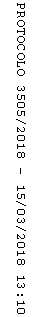 